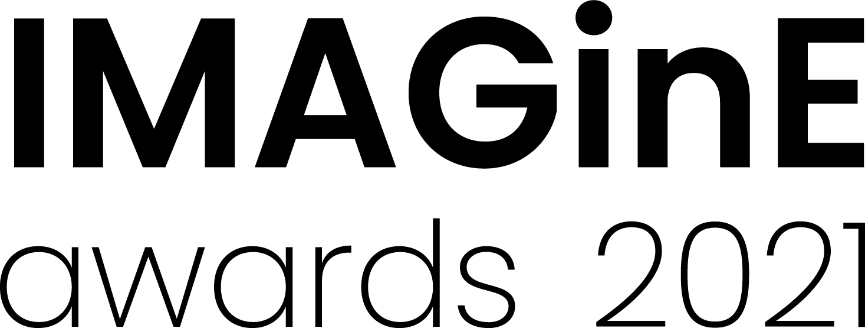 Engagement Programs 2021 Nomination formNominations close: 5pm, Thursday 26 August 2021Projects are eligible where the majority of the activity occurred between 1 July 2020– 30 June 2021. Programs can include (but are not limited to) the following:Community involved and culturally inclusive programsInnovative programs that meet your program or organisation’s priorities and objectives  Programs strategically linked to school activities and the curriculum Education resources and related in-house publicationsInnovative website and/or social media projectsPlease refer to the M&G NSW website for examples of past programs which have been successful in this category.Please tick the box for the award to which you are applying  	(A) Engagement Projects award for small organisations.  	(B) Engagement Projects award for medium organisations	(C) Engagement Projects award for large organisationsPlease check the 2021 Guidelines for how to determine your organisation’s size or contact M&G NSW via imagine@mgnsw.org.au or 0412 425 047 Selection criteriaQuality of the program’s aims and achievementsQuality of evaluation processes and outcomes Level of consultation with stakeholdersA well planned program that is clearly articulatedNomination details Name of museum, gallery or Aboriginal cultural centre being nominated for the award: Title of project:Dates of project:Nominator details (Person completing this form)Nominating Organisation (if different from above)	     Contact person:      		Position:      Phone:      		Email:      	Traditional place name (if known):      Street address:      		Suburb:      State:      		Postcode:      Postal address (if different to above):      	Suburb:      State:      		Postcode:      Number of full time paid staff equivalent that worked on this project:      	Number of volunteers that worked on this project:      Project budget:      		Project visitation (if applicable):      Project detailsProvide a short description of the organisation (max. 100 words)You may wish to include the organisation’s mission statement/visionProvide an outline of the project (max. 50 words)This summary should give a clear, concise overview of the project.Describe the program, including why it should win an award (max. 200 words)This description may be edited and used in promotional material. Please refer to the M&G NSW website to read the program descriptions of previous award winners.Who was the intended audience and what were the aims of the project? (max. 100 words)How successful was the project in achieving its targets? (max. 200 words)Be qualitative and quantitative in your analysisSupport materialThe following support material must be submitted with your nomination:Up to THREE pages (maximum) of documentation which supports the nomination (this can include images, suggested file formats are word doc, pdf or powerpoint)ANDTWO high quality images of the nominated program (300 dpi jpegs max. 2MB each). These images will be used in online and printed promotional material and at the awards presentation. Please note that these image credits will be used in promotional material.Please refer to the 2021 Guidelines for details on how to prepare and submit your support material.Nomination checklist  	Completed nomination form 	Provided required support materialDeclaration by nominator I give my assurance that, to the best of my knowledge, the information supplied in this nomination is true and correct at this date. I agree to abide by the IMAGinE awards’ Terms and Conditions of Entry. I accept. Date:      How to submit your nominationAll nomination forms and support material must be submitted online by the closing date via the M&G NSW IMAGinE awards webpage: https://mgnsw.org.au/sector/support/imagine/ To prepare your entry for submission save this document with your organisation’s name and category you are entering. Please use an underscore ( _ ) to separate words. For example: OurMuseumGallery_Engagement.docIMAGinE awards night The awards will be presented at the Chau Chak Wing Museum, The University of Sydney on Thursday 25 November, 3:30 – 5pm followed by an evening in the museum.The award ceremony will be streamed live for those who cannot travel.File No.Support Material details (i.e. image details, name of document)123Image No.Image file nameImage credit for promotional use12